EMPLOYER INFORMATION SHEETEMPLOYEE INFORMATION SHEETComplete this form for each employee. NotesCONTRACTOR INFORMATION SHEETComplete this form for each 1099 contractor.AUTHORIZATION FOR DIRECT DEPOSITComplete this form for each employee or contractor electing direct deposit. I authorize ABKramer Group LLC to deposit my pay automatically to the account(s) indicated below and, if necessary, to adjust or reverse a deposit for any payroll entry made to my account in error. This authorization will remain in effect until I cancel it in writing and in such time as to afford ABKramer Group LLC a reasonable opportunity to act on it.Primary Direct DepositName on bank account: ___________________________________________________Bank account number: _______________________________Checking ___ Savings ___Bank routing number: __________________________Amount: 	$ ___________________ or entire paycheck: ____*Balance of pay to:   _________ Secondary account described below*Note: Split payments are not available for contractors.Secondary Direct Deposit (balance after direct deposit entry above)Name on bank account: ___________________________________________________Bank account number: _______________________________Checking ___ Savings ___Bank routing number: __________________________Important: Please attach a voided check for each bank account to which funds should be deposited.Employee/Contractor signature:  _______________________________________Date: _____________________GeneralGeneralGeneralBusiness Name:  ___________________________________       Business Address:  _________________________________               City, State, Zip:  ___________________________________                     Filing Name (if different):  ____________________________  Filing Address (if different):  __________________________ City, State, Zip:  __________________________________                 Contact Name:  ___________________ Phone:  _________________________         Fax:  ___________________________                   Email:  __________________________ # of Yrs in Business__________              Contact Name:  ___________________ Phone:  _________________________         Fax:  ___________________________                   Email:  __________________________ # of Yrs in Business__________              Company Type:   S-Corp      C-Corp      LLC      LLP      Partnership                          Sole Proprietor      501c3      Other ______________Company Type:   S-Corp      C-Corp      LLC      LLP      Partnership                          Sole Proprietor      501c3      Other ______________Company Type:   S-Corp      C-Corp      LLC      LLP      Partnership                          Sole Proprietor      501c3      Other ______________Direct Deposit  Direct Deposit  Direct Deposit  Direct Deposit  Employer Bank Routing Number:  ______________________Account Number:_____________________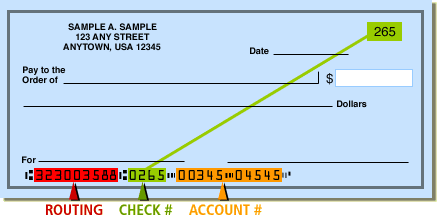 Principal Officer’s Name:  _____________________________________Principal’s Social Security Number:  _________________Principal’s Date Of Birth:  ________________Principal’s Phone Number (personal)_______________________Principal’s Address (Home)______________________________________________________________Federal law requires that we store and verify information about the principal officer to help prevent money laundering and the funding of terrorist activity. The principal officer is the person who is the main contact for the bank account from which electronic payments (including direct deposit) are made. Employer Bank Routing Number:  ______________________Account Number:_____________________Principal Officer’s Name:  _____________________________________Principal’s Social Security Number:  _________________Principal’s Date Of Birth:  ________________Principal’s Phone Number (personal)_______________________Principal’s Address (Home)______________________________________________________________Federal law requires that we store and verify information about the principal officer to help prevent money laundering and the funding of terrorist activity. The principal officer is the person who is the main contact for the bank account from which electronic payments (including direct deposit) are made. Employer Bank Routing Number:  ______________________Account Number:_____________________Principal Officer’s Name:  _____________________________________Principal’s Social Security Number:  _________________Principal’s Date Of Birth:  ________________Principal’s Phone Number (personal)_______________________Principal’s Address (Home)______________________________________________________________Federal law requires that we store and verify information about the principal officer to help prevent money laundering and the funding of terrorist activity. The principal officer is the person who is the main contact for the bank account from which electronic payments (including direct deposit) are made. Employer Bank Routing Number:  ______________________Account Number:_____________________Principal Officer’s Name:  _____________________________________Principal’s Social Security Number:  _________________Principal’s Date Of Birth:  ________________Principal’s Phone Number (personal)_______________________Principal’s Address (Home)______________________________________________________________Federal law requires that we store and verify information about the principal officer to help prevent money laundering and the funding of terrorist activity. The principal officer is the person who is the main contact for the bank account from which electronic payments (including direct deposit) are made. Payroll Payroll Payroll No. of W-2 employees   _____   Avg Payroll (net) $________No. of 1099 contractors to be paid through payroll _____ First Date To Run Payroll    MM____/ DD____/ YY ____Federal EIN ____________________________   Applied ForState Employer Account No.   ______________   Applied ForState Unemployment No. __________________  Applied ForState Unemployment Insurance Rate ________% (if known) Other state tax rates, if applicable:__________________________________________No. of W-2 employees   _____   Avg Payroll (net) $________No. of 1099 contractors to be paid through payroll _____ First Date To Run Payroll    MM____/ DD____/ YY ____Federal EIN ____________________________   Applied ForState Employer Account No.   ______________   Applied ForState Unemployment No. __________________  Applied ForState Unemployment Insurance Rate ________% (if known) Other state tax rates, if applicable:__________________________________________Federal Deposit ScheduleMonthly Semi-WeeklyOther______________State Deposit ScheduleOnly applicable to states with income taxSame as federalOther______________Payroll History Payroll History Payroll History Attach any historical payroll information from this calendar year for all active and terminated employeesHave not run any payroll yet this yearBeginning of Calendar Quarter Start. If you will begin using our service at the start of the 2nd, 3rd or 4th calendar quarter (April 1, July 1, or October 1), please include the following items. Year-to-date wages, taxes, and deductions for each employeeDates and amounts of all payroll tax payments made to date for current year tax liabilitiesMiddle of Calendar Quarter Start. If you will begin using our service in the middle of a calendar quarter, please include the following items.  Year-to-date wages, taxes, and deductions for each employee as of the most recent payrollYear-to-date wages, taxes, and deductions for each employee as of the end of the most recent calendar  quarter (not applicable if you’re starting in the middle of the first calendar quarter)Payroll register or other summary for each payroll date in the current quarter, including total amounts for each wage item, tax, and voluntary deduction on that date.Dates and amounts of all payroll tax payments made to date for current year tax liabilitiesAttach any historical payroll information from this calendar year for all active and terminated employeesHave not run any payroll yet this yearBeginning of Calendar Quarter Start. If you will begin using our service at the start of the 2nd, 3rd or 4th calendar quarter (April 1, July 1, or October 1), please include the following items. Year-to-date wages, taxes, and deductions for each employeeDates and amounts of all payroll tax payments made to date for current year tax liabilitiesMiddle of Calendar Quarter Start. If you will begin using our service in the middle of a calendar quarter, please include the following items.  Year-to-date wages, taxes, and deductions for each employee as of the most recent payrollYear-to-date wages, taxes, and deductions for each employee as of the end of the most recent calendar  quarter (not applicable if you’re starting in the middle of the first calendar quarter)Payroll register or other summary for each payroll date in the current quarter, including total amounts for each wage item, tax, and voluntary deduction on that date.Dates and amounts of all payroll tax payments made to date for current year tax liabilitiesAttach any historical payroll information from this calendar year for all active and terminated employeesHave not run any payroll yet this yearBeginning of Calendar Quarter Start. If you will begin using our service at the start of the 2nd, 3rd or 4th calendar quarter (April 1, July 1, or October 1), please include the following items. Year-to-date wages, taxes, and deductions for each employeeDates and amounts of all payroll tax payments made to date for current year tax liabilitiesMiddle of Calendar Quarter Start. If you will begin using our service in the middle of a calendar quarter, please include the following items.  Year-to-date wages, taxes, and deductions for each employee as of the most recent payrollYear-to-date wages, taxes, and deductions for each employee as of the end of the most recent calendar  quarter (not applicable if you’re starting in the middle of the first calendar quarter)Payroll register or other summary for each payroll date in the current quarter, including total amounts for each wage item, tax, and voluntary deduction on that date.Dates and amounts of all payroll tax payments made to date for current year tax liabilitiesNotesNotesNotesGeneral InformationGeneral InformationGeneral InformationGeneral InformationGeneral InformationGeneral InformationGeneral InformationGeneral InformationGeneral InformationEmployee Name  __________________________________Address              __________________________________City, State, Zip   __________________________________Email Address     __________________________________Employee Name  __________________________________Address              __________________________________City, State, Zip   __________________________________Email Address     __________________________________Employee Name  __________________________________Address              __________________________________City, State, Zip   __________________________________Email Address     __________________________________Employee Name  __________________________________Address              __________________________________City, State, Zip   __________________________________Email Address     __________________________________Employee Name  __________________________________Address              __________________________________City, State, Zip   __________________________________Email Address     __________________________________Employee Name  __________________________________Address              __________________________________City, State, Zip   __________________________________Email Address     __________________________________Birth Date      MM____/DD____/YY____Hire Date       MM____/DD____/YY____Social Security No. __________________Birth Date      MM____/DD____/YY____Hire Date       MM____/DD____/YY____Social Security No. __________________Birth Date      MM____/DD____/YY____Hire Date       MM____/DD____/YY____Social Security No. __________________Direct Deposit InformationDirect Deposit InformationDirect Deposit InformationDirect Deposit InformationDirect Deposit InformationDirect Deposit InformationDirect Deposit InformationDirect Deposit InformationDirect Deposit InformationWill this employee be paid by direct deposit?Yes.  If so, please complete the Authorization of Direct Deposit formEmployee needs a paycardWill this employee be paid by direct deposit?Yes.  If so, please complete the Authorization of Direct Deposit formEmployee needs a paycardWill this employee be paid by direct deposit?Yes.  If so, please complete the Authorization of Direct Deposit formEmployee needs a paycardWill this employee be paid by direct deposit?Yes.  If so, please complete the Authorization of Direct Deposit formEmployee needs a paycardWill this employee be paid by direct deposit?Yes.  If so, please complete the Authorization of Direct Deposit formEmployee needs a paycardWill this employee be paid by direct deposit?Yes.  If so, please complete the Authorization of Direct Deposit formEmployee needs a paycardWill this employee be paid by direct deposit?Yes.  If so, please complete the Authorization of Direct Deposit formEmployee needs a paycardWill this employee be paid by direct deposit?Yes.  If so, please complete the Authorization of Direct Deposit formEmployee needs a paycardWill this employee be paid by direct deposit?Yes.  If so, please complete the Authorization of Direct Deposit formEmployee needs a paycardTax Information Tax Information Tax Information Tax Information Tax Information Tax Information Tax Information Tax Information Tax Information Please attach or specify the following information for this employee:Attach completed federal Form W-4Attach completed state withholding form.  Only applicable if state income tax and filing status/allowances are different from federalSpecify any payroll taxes that this employee is exempt from, such as state unemployment, social security, or Medicare:  _________________________________________________________________________________Specify any local taxes that need to be withheld from this employee’s paycheck:  _________________________________________________________________________________Notes: Please attach or specify the following information for this employee:Attach completed federal Form W-4Attach completed state withholding form.  Only applicable if state income tax and filing status/allowances are different from federalSpecify any payroll taxes that this employee is exempt from, such as state unemployment, social security, or Medicare:  _________________________________________________________________________________Specify any local taxes that need to be withheld from this employee’s paycheck:  _________________________________________________________________________________Notes: Please attach or specify the following information for this employee:Attach completed federal Form W-4Attach completed state withholding form.  Only applicable if state income tax and filing status/allowances are different from federalSpecify any payroll taxes that this employee is exempt from, such as state unemployment, social security, or Medicare:  _________________________________________________________________________________Specify any local taxes that need to be withheld from this employee’s paycheck:  _________________________________________________________________________________Notes: Please attach or specify the following information for this employee:Attach completed federal Form W-4Attach completed state withholding form.  Only applicable if state income tax and filing status/allowances are different from federalSpecify any payroll taxes that this employee is exempt from, such as state unemployment, social security, or Medicare:  _________________________________________________________________________________Specify any local taxes that need to be withheld from this employee’s paycheck:  _________________________________________________________________________________Notes: Please attach or specify the following information for this employee:Attach completed federal Form W-4Attach completed state withholding form.  Only applicable if state income tax and filing status/allowances are different from federalSpecify any payroll taxes that this employee is exempt from, such as state unemployment, social security, or Medicare:  _________________________________________________________________________________Specify any local taxes that need to be withheld from this employee’s paycheck:  _________________________________________________________________________________Notes: Please attach or specify the following information for this employee:Attach completed federal Form W-4Attach completed state withholding form.  Only applicable if state income tax and filing status/allowances are different from federalSpecify any payroll taxes that this employee is exempt from, such as state unemployment, social security, or Medicare:  _________________________________________________________________________________Specify any local taxes that need to be withheld from this employee’s paycheck:  _________________________________________________________________________________Notes: Please attach or specify the following information for this employee:Attach completed federal Form W-4Attach completed state withholding form.  Only applicable if state income tax and filing status/allowances are different from federalSpecify any payroll taxes that this employee is exempt from, such as state unemployment, social security, or Medicare:  _________________________________________________________________________________Specify any local taxes that need to be withheld from this employee’s paycheck:  _________________________________________________________________________________Notes: Please attach or specify the following information for this employee:Attach completed federal Form W-4Attach completed state withholding form.  Only applicable if state income tax and filing status/allowances are different from federalSpecify any payroll taxes that this employee is exempt from, such as state unemployment, social security, or Medicare:  _________________________________________________________________________________Specify any local taxes that need to be withheld from this employee’s paycheck:  _________________________________________________________________________________Notes: Please attach or specify the following information for this employee:Attach completed federal Form W-4Attach completed state withholding form.  Only applicable if state income tax and filing status/allowances are different from federalSpecify any payroll taxes that this employee is exempt from, such as state unemployment, social security, or Medicare:  _________________________________________________________________________________Specify any local taxes that need to be withheld from this employee’s paycheck:  _________________________________________________________________________________Notes: Pay Information  Pay Information  Pay Information  Pay Information  Pay Information  Pay Information  Pay Information  Pay Information  Pay Information  Which types of pay does this employee receive?Which types of pay does this employee receive?Which types of pay does this employee receive?Which types of pay does this employee receive?Which types of pay does this employee receive?Which types of pay does this employee receive?Which types of pay does this employee receive?Which types of pay does this employee receive?Which types of pay does this employee receive?Salary $______ per ____Hourly Rates (up to 8 different)$_____ / hour$_____ / hour$_____ / hour$_____ / hour$_____ / hour$_____ / hour$_____ / hour$_____ / hourSalary $______ per ____Hourly Rates (up to 8 different)$_____ / hour$_____ / hour$_____ / hour$_____ / hour$_____ / hour$_____ / hour$_____ / hour$_____ / hourSalary $______ per ____Hourly Rates (up to 8 different)$_____ / hour$_____ / hour$_____ / hour$_____ / hour$_____ / hour$_____ / hour$_____ / hour$_____ / hourOvertime PayDouble OvertimeSick PayHoliday Pay Vacation PayBonusCommissionAllowanceReimbursementCash TipsPaycheck TipsOvertime PayDouble OvertimeSick PayHoliday Pay Vacation PayBonusCommissionAllowanceReimbursementCash TipsPaycheck TipsOvertime PayDouble OvertimeSick PayHoliday Pay Vacation PayBonusCommissionAllowanceReimbursementCash TipsPaycheck TipsOvertime PayDouble OvertimeSick PayHoliday Pay Vacation PayBonusCommissionAllowanceReimbursementCash TipsPaycheck TipsClergy Housing (Cash)Clergy Housing (In-Kind)Bereavement PayGroup Term Life InsuranceS-Corp Owners Health Ins. Personal Use of Company CarOther: __________________                            Clergy Housing (Cash)Clergy Housing (In-Kind)Bereavement PayGroup Term Life InsuranceS-Corp Owners Health Ins. Personal Use of Company CarOther: __________________                            Pay FrequencyEvery Week Every Other WeekTwice a MonthEvery MonthOther________Pay FrequencyEvery Week Every Other WeekTwice a MonthEvery MonthOther________Payday detailsDate(s) or day(s) employees paid _______________________(for example, the 1st and 15th of the month)Period Covered  _______________________(for example, Paycheck on the 1st covers the 16th to the end of the prior month) Payday detailsDate(s) or day(s) employees paid _______________________(for example, the 1st and 15th of the month)Period Covered  _______________________(for example, Paycheck on the 1st covers the 16th to the end of the prior month) Payday detailsDate(s) or day(s) employees paid _______________________(for example, the 1st and 15th of the month)Period Covered  _______________________(for example, Paycheck on the 1st covers the 16th to the end of the prior month) Payday detailsDate(s) or day(s) employees paid _______________________(for example, the 1st and 15th of the month)Period Covered  _______________________(for example, Paycheck on the 1st covers the 16th to the end of the prior month) Payday detailsDate(s) or day(s) employees paid _______________________(for example, the 1st and 15th of the month)Period Covered  _______________________(for example, Paycheck on the 1st covers the 16th to the end of the prior month) Payday detailsDate(s) or day(s) employees paid _______________________(for example, the 1st and 15th of the month)Period Covered  _______________________(for example, Paycheck on the 1st covers the 16th to the end of the prior month) Payday detailsDate(s) or day(s) employees paid _______________________(for example, the 1st and 15th of the month)Period Covered  _______________________(for example, Paycheck on the 1st covers the 16th to the end of the prior month) Payroll Deductions Payroll Deductions Payroll Deductions Payroll Deductions Payroll Deductions Payroll Deductions Payroll Deductions Payroll Deductions Payroll Deductions Select the voluntary deductions that apply and enter the $ or % amount to be deducted from each paycheck.Select the voluntary deductions that apply and enter the $ or % amount to be deducted from each paycheck.Select the voluntary deductions that apply and enter the $ or % amount to be deducted from each paycheck.Select the voluntary deductions that apply and enter the $ or % amount to be deducted from each paycheck.Select the voluntary deductions that apply and enter the $ or % amount to be deducted from each paycheck.Select the voluntary deductions that apply and enter the $ or % amount to be deducted from each paycheck.Select the voluntary deductions that apply and enter the $ or % amount to be deducted from each paycheck.Select the voluntary deductions that apply and enter the $ or % amount to be deducted from each paycheck.Select the voluntary deductions that apply and enter the $ or % amount to be deducted from each paycheck.Deduction   $ Amount or% of Gross$ Amount or% of Gross$ Amount or% of GrossDeduction  Deduction  Deduction  Deduction  $ Amount or % of Gross Pre-tax medicalPre-tax visionPre-tax dentalTaxable medical Taxable visionTaxable dental 401(k)Simple 401(k)403(b)Simple IRASARSEPMedical expense FSADependent care FSALoan RepaymentCash Advance RepaymentOther __________403(b)Simple IRASARSEPMedical expense FSADependent care FSALoan RepaymentCash Advance RepaymentOther __________403(b)Simple IRASARSEPMedical expense FSADependent care FSALoan RepaymentCash Advance RepaymentOther __________403(b)Simple IRASARSEPMedical expense FSADependent care FSALoan RepaymentCash Advance RepaymentOther __________Is this employee subject to wage garnishments, such as a federal tax or child support garnishment?  Yes   If so, attach copies of all garnishment ordersNoIs this employee subject to wage garnishments, such as a federal tax or child support garnishment?  Yes   If so, attach copies of all garnishment ordersNoIs this employee subject to wage garnishments, such as a federal tax or child support garnishment?  Yes   If so, attach copies of all garnishment ordersNoIs this employee subject to wage garnishments, such as a federal tax or child support garnishment?  Yes   If so, attach copies of all garnishment ordersNoIs this employee subject to wage garnishments, such as a federal tax or child support garnishment?  Yes   If so, attach copies of all garnishment ordersNoIs this employee subject to wage garnishments, such as a federal tax or child support garnishment?  Yes   If so, attach copies of all garnishment ordersNoIs this employee subject to wage garnishments, such as a federal tax or child support garnishment?  Yes   If so, attach copies of all garnishment ordersNoIs this employee subject to wage garnishments, such as a federal tax or child support garnishment?  Yes   If so, attach copies of all garnishment ordersNoIs this employee subject to wage garnishments, such as a federal tax or child support garnishment?  Yes   If so, attach copies of all garnishment ordersNoSick and VacationSick and VacationSick and VacationSick and VacationSick and VacationSick and VacationSick and VacationSick and VacationSick and Vacation If this employee earns paid time off, complete the section below; otherwise, leave blank. If this employee earns paid time off, complete the section below; otherwise, leave blank. If this employee earns paid time off, complete the section below; otherwise, leave blank. If this employee earns paid time off, complete the section below; otherwise, leave blank. If this employee earns paid time off, complete the section below; otherwise, leave blank. If this employee earns paid time off, complete the section below; otherwise, leave blank. If this employee earns paid time off, complete the section below; otherwise, leave blank. If this employee earns paid time off, complete the section below; otherwise, leave blank. If this employee earns paid time off, complete the section below; otherwise, leave blank.Sick PayNo. of Hours Earned Per Year             ________Max. hours accrued per year (if any)   ________Current Balance                                    ________Hours are accrued:     As a lump sum at the beginning of year Each pay periodEach hour workedSick PayNo. of Hours Earned Per Year             ________Max. hours accrued per year (if any)   ________Current Balance                                    ________Hours are accrued:     As a lump sum at the beginning of year Each pay periodEach hour workedSick PayNo. of Hours Earned Per Year             ________Max. hours accrued per year (if any)   ________Current Balance                                    ________Hours are accrued:     As a lump sum at the beginning of year Each pay periodEach hour workedSick PayNo. of Hours Earned Per Year             ________Max. hours accrued per year (if any)   ________Current Balance                                    ________Hours are accrued:     As a lump sum at the beginning of year Each pay periodEach hour workedSick PayNo. of Hours Earned Per Year             ________Max. hours accrued per year (if any)   ________Current Balance                                    ________Hours are accrued:     As a lump sum at the beginning of year Each pay periodEach hour workedVacation PayNo. of Hours Earned Per Year             ________Max. hours accrued per year (if any)   ________Current Balance ________Hours are accrued:     As a lump sum at the beginning of year Each pay periodEach  hour workedVacation PayNo. of Hours Earned Per Year             ________Max. hours accrued per year (if any)   ________Current Balance ________Hours are accrued:     As a lump sum at the beginning of year Each pay periodEach  hour workedVacation PayNo. of Hours Earned Per Year             ________Max. hours accrued per year (if any)   ________Current Balance ________Hours are accrued:     As a lump sum at the beginning of year Each pay periodEach  hour workedVacation PayNo. of Hours Earned Per Year             ________Max. hours accrued per year (if any)   ________Current Balance ________Hours are accrued:     As a lump sum at the beginning of year Each pay periodEach  hour workedGeneral InformationContractor Type:     Individual       BusinessContractor Name    _________________________________________________________Address                 _________________________________________________________City, State, Zip      _________________________________________________________Email Address        _________________________________________________________Social Security No./Employer Identification No.  __________________________________________________Direct Deposit InformationWill this contractor be paid by direct deposit?Yes     If so, complete the Authorization of Direct Deposit form.No       Pay InformationHas this contractor already been paid this calendar year?      Yes         If so, enter the total compensation and/or reimbursement amounts that you have paid the contractor during the current year.   No        Compensation amount $ ____________ Reimbursement amount $ ___________NOTES